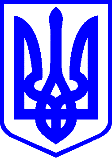 КИЇВСЬКА МІСЬКА РАДАІІI СЕСІЯ   IX СКЛИКАННЯРІШЕННЯ________№_______________								ПРОЄКТВідповідно до пункту 22 частини першої статті 26 Закону України «Про місцеве самоврядування в Україні», Закону України «Про соціальні послуги», Закону України «Про статус ветеранів війни, гарантії їх соціального захисту», рішення Київської міської ради від 14 грудня 2023 року № 7531/7572 «Про бюджет міста Києва на 2024 рік», Порядку розроблення, затвердження та виконання міських цільових програм у місті Києві, затвердженого рішенням Київської міської ради від 29 жовтня 2009 року № 520/2589 (у редакції рішення Київської міської ради від 12 листопада 2019 року № 65/7638), з метою сприяння соціальної підтримки киян – Захисників та Захисниць України, членів їх сімей, киян ‒ членів сімей загиблих (померлих) Захисників та Захисниць України, Київська міська рада ВИРІШИЛА:1. Внести зміни до міської цільової програми «Підтримка киян – Захисників та Захисниць України» на 2023 – 2025 роки, затвердженої рішенням Київської міської ради від 23 березня 2023 року № 6254/6295, що додаються.2. Оприлюднити це рішення в установленому законом порядку.3. Це рішення набирає чинності з моменту його оприлюднення.4. Контроль за виконанням цього рішення покласти на постійну комісію Київської міської ради з питань охорони здоров'я, сім’ї  та соціальної політики та постійну комісію Київської міської ради з питань бюджету та соціально-економічного розвитку та інвестиційної діяльності.Київський міський голова 					 	     Віталій КЛИЧКОПОДАННЯ:Директор Департаменту соціальноїта ветеранської політики			                    Руслан СВІТЛИЙНачальник відділу правового забезпечення 				         Олена ДЕМ’ЯНЕНКОПОГОДЖЕНО:Заступник голови						         Марина ХОНДАДиректор Департаменту фінансів                                 Володимир РЕПІКДиректор Департаменту економікита інвестицій                                                                    Наталія МЕЛЬНИКПостійна комісія Київської міськоїради з питань охорони здоров’я, сім’ї та соціальної політикиГолова							         Марина ПОРОШЕНКОПостійна комісія Київської міської ради з питань бюджету, соціально-економічного розвиткута інвестиційної діяльностіГолова  							         Андрій ВІТРЕНКО Начальник управління правовогозабезпечення діяльності Київської 				Валентинаміської ради	ПОЛОЖИШНИКПро внесення змін до міської цільової програми «Підтримка киян – Захисників та Захисниць України» на 2023 – 2025 роки»